	CLIENT REFERRAL FORM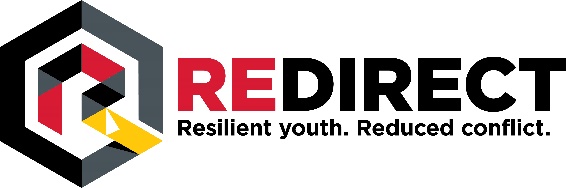 Please complete this form and provide as much information as possible to help us determine if the youth is appropriate for the ReDirect program. Completed forms can be emailed to: redirect@calgarypolice.caCLIENT INFORMATIONFAMILY INFORMATIONEDUCATION INFORMATIONMENTAL HEALTH AND SUBSTANCE USECRIMINALITYCLIENT BEHAVIOURS, RISK FACTORS, AND NEEDSCheck all that apply:Primary Risk factorsHas made hate-motivated statements directly to others in-person or onlineHas expressed intolerance, hatred, or rejection of racial/ethnic/sexual/gender groupsFeels victimized or marginalized by othersHas confrontations with people based on ideas or behaviourHas been asked to leave groups or activities due to intolerant viewsSecondary Risk FactorsHas become withdrawn and secretiveSpends more time on the internet than usualHas been violent or aggressive, has made threats, or has bullied othersSpends a lot of time engaging with ‘online friends’ in a virtual communityHas withdrawn from or abandoned existing social activities, friends, and/or familyHas been charged with offenses that involve assault, threats, or other violenceHas current or past mental health concerns (diagnosed or un-diagnosed)Lacks emotional regulation and self-controlExhibits anti-social behaviour (does not care about others, fights with others, etc.)Tertiary Risk FactorsPresents as unhappy, moody, or depressedPoor school performance and/or attendanceImmigrant or refugee from a war-torn countrySerious family violence or dysfunctionHas difficulty in social situations / making new friendsDoes not have a positive role model or mentorDoes not have many friends or a social circleLacks motivation to participate in usual societal activities (school, work, recreation activities)Is or has been a victim of bullyingIs easily led or manipulatedUses alcohol and/or substancesReferral Source InformationPlease email completed referral forms to redirect@calgary.ca. Referrals will be screened by the ReDirect team and referral sources can expect to receive a reply within 14 days. If you do not hear from anyone in that time frame, please contact the program at the email address above.CLIENT NAME:CLIENT NAME:CLIENT NAME:CLIENT NAME:CLIENT NAME:DOB (MM/DD/YY):DOB (MM/DD/YY):DOB (MM/DD/YY):PREFERRED NAME:PREFERRED NAME:PREFERRED NAME:PREFERRED NAME:ALIAS(ES):ALIAS(ES):ALIAS(ES):ALIAS(ES):GENDER:Male   Female  Non-binary  Transgender    Two-spirit  Other:Male   Female  Non-binary  Transgender    Two-spirit  Other:Male   Female  Non-binary  Transgender    Two-spirit  Other:Male   Female  Non-binary  Transgender    Two-spirit  Other:Male   Female  Non-binary  Transgender    Two-spirit  Other:Male   Female  Non-binary  Transgender    Two-spirit  Other:Male   Female  Non-binary  Transgender    Two-spirit  Other:ETHNICITY:ETHNICITY:COUNTRY OF BIRTH:COUNTRY OF BIRTH:COUNTRY OF BIRTH:INDIGENOUS:INDIGENOUS: Metis     Inuk (Inuit)     First Nations     Indigenous Identity (not otherwise specified) Metis     Inuk (Inuit)     First Nations     Indigenous Identity (not otherwise specified) Metis     Inuk (Inuit)     First Nations     Indigenous Identity (not otherwise specified) Metis     Inuk (Inuit)     First Nations     Indigenous Identity (not otherwise specified) Metis     Inuk (Inuit)     First Nations     Indigenous Identity (not otherwise specified) Metis     Inuk (Inuit)     First Nations     Indigenous Identity (not otherwise specified)BAND AND/OR RESERVE NAME:BAND AND/OR RESERVE NAME:BAND AND/OR RESERVE NAME:IMMIGRATION STATUS:IMMIGRATION STATUS:IMMIGRATION STATUS:  Temporary resident  Permanent resident  Refugee Other:IMMIGRATION DATE (MM/DD/YY):IMMIGRATION DATE (MM/DD/YY):IMMIGRATION DATE (MM/DD/YY):IMMIGRATION DATE (MM/DD/YY):MAIN LANGUAGE SPOKEN AT HOME:MAIN LANGUAGE SPOKEN AT HOME:MAIN LANGUAGE SPOKEN AT HOME:OTHER LANGUAGES SPOKEN:OTHER LANGUAGES SPOKEN:INTERPRETER REQUIRED?INTERPRETER REQUIRED?INTERPRETER REQUIRED?   Yes        No   Yes        No   Yes        No   Yes        No   Yes        NoPRIMARY ADDRESS:PRIMARY ADDRESS:PRIMARY ADDRESS:SECONDARY ADDRESS:SECONDARY ADDRESS:SECONDARY ADDRESS:PRIMARY LIVING ARRANGEMENT:PRIMARY LIVING ARRANGEMENT:PRIMARY LIVING ARRANGEMENT: Lives with both parents    Lives with mother   Lives with father Lives alone   Lives with other family     Residential placement    Foster care          Shelter          Other:  Lives with both parents    Lives with mother   Lives with father Lives alone   Lives with other family     Residential placement    Foster care          Shelter          Other:  Lives with both parents    Lives with mother   Lives with father Lives alone   Lives with other family     Residential placement    Foster care          Shelter          Other:  Lives with both parents    Lives with mother   Lives with father Lives alone   Lives with other family     Residential placement    Foster care          Shelter          Other:  Lives with both parents    Lives with mother   Lives with father Lives alone   Lives with other family     Residential placement    Foster care          Shelter          Other: PHONE NUMBERS:PHONE NUMBERS:PHONE NUMBERS:(C):(H):EMAIL ADDRESS:EMAIL ADDRESS:EMAIL ADDRESS:EMAIL ADDRESS:NOTES / ADDITIONAL INFORMATIONNOTES / ADDITIONAL INFORMATIONNOTES / ADDITIONAL INFORMATIONGUARDIAN 1 NAME:GUARDIAN 1 PHONE:GUARDIAN 1 ADDRESS:GUARDIAN 1 NAME:GUARDIAN 1 PHONE:GUARDIAN 1 ADDRESS:GUARDIAN 1 NAME:GUARDIAN 1 PHONE:GUARDIAN 1 ADDRESS:GUARDIAN 1 NAME:GUARDIAN 1 PHONE:GUARDIAN 1 ADDRESS:GUARDIAN 1 NAME:GUARDIAN 1 PHONE:GUARDIAN 1 ADDRESS:  Mother  Father  Step-parent  Other:ETHNICITY: ETHNICITY: MAIN LANGUAGE SPOKEN:INTERPRETER REQUIRED?    Y   NMAIN LANGUAGE SPOKEN:INTERPRETER REQUIRED?    Y   NIMMIGRATION STATUS:  Temporary resident  Permanent resident  Refugee Other:INDIGENOUS:  Metis      Inuk (Inuit)   First Nations     Indigenous Identity (not otherwise specified)  Metis      Inuk (Inuit)   First Nations     Indigenous Identity (not otherwise specified)  Metis      Inuk (Inuit)   First Nations     Indigenous Identity (not otherwise specified)  Metis      Inuk (Inuit)   First Nations     Indigenous Identity (not otherwise specified)  Metis      Inuk (Inuit)   First Nations     Indigenous Identity (not otherwise specified)GUARDIAN RISK FACTORS:   Mental health    Substance use   Criminality    Other(s):GUARDIAN RISK FACTORS:   Mental health    Substance use   Criminality    Other(s):GUARDIAN RISK FACTORS:   Mental health    Substance use   Criminality    Other(s):GUARDIAN RISK FACTORS:   Mental health    Substance use   Criminality    Other(s):GUARDIAN RISK FACTORS:   Mental health    Substance use   Criminality    Other(s):GUARDIAN RISK FACTORS:   Mental health    Substance use   Criminality    Other(s):GUARDIAN 2 NAME:GUARDIAN 2 PHONE:GUARDIAN 2 ADDRESS:GUARDIAN 2 NAME:GUARDIAN 2 PHONE:GUARDIAN 2 ADDRESS:GUARDIAN 2 NAME:GUARDIAN 2 PHONE:GUARDIAN 2 ADDRESS:GUARDIAN 2 NAME:GUARDIAN 2 PHONE:GUARDIAN 2 ADDRESS:GUARDIAN 2 NAME:GUARDIAN 2 PHONE:GUARDIAN 2 ADDRESS:  Mother  Father  Step-parent  Other:ETHNICITY: ETHNICITY: MAIN LANGUAGE SPOKEN:INTERPRETER REQUIRED?   Y   NMAIN LANGUAGE SPOKEN:INTERPRETER REQUIRED?   Y   NIMMIGRATION STATUS:  Temporary resident  Permanent resident  Refugee Other:INDIGENOUS:  Metis      Inuk (Inuit)    First Nations     Indigenous Identity (not otherwise specified)  Metis      Inuk (Inuit)    First Nations     Indigenous Identity (not otherwise specified)  Metis      Inuk (Inuit)    First Nations     Indigenous Identity (not otherwise specified)  Metis      Inuk (Inuit)    First Nations     Indigenous Identity (not otherwise specified)  Metis      Inuk (Inuit)    First Nations     Indigenous Identity (not otherwise specified)GUARDIAN RISK FACTORS:   Mental health    Substance use   Criminality    Other:GUARDIAN RISK FACTORS:   Mental health    Substance use   Criminality    Other:GUARDIAN RISK FACTORS:   Mental health    Substance use   Criminality    Other:GUARDIAN RISK FACTORS:   Mental health    Substance use   Criminality    Other:GUARDIAN RISK FACTORS:   Mental health    Substance use   Criminality    Other:GUARDIAN RISK FACTORS:   Mental health    Substance use   Criminality    Other:ARE THERE SIBLINGS IN THE HOME?    Yes   No    UnknownARE THERE SIBLINGS IN THE HOME?    Yes   No    UnknownARE THERE SIBLINGS IN THE HOME?    Yes   No    UnknownARE THERE SIBLINGS IN THE HOME?    Yes   No    UnknownARE THERE SIBLINGS IN THE HOME?    Yes   No    UnknownARE THERE SIBLINGS IN THE HOME?    Yes   No    UnknownSIBLING RISK FACTORS:SIBLING RISK FACTORS:SIBLING RISK FACTORS:Mental Health   Criminality   Disability    Hate/conflict    Other: Mental Health   Criminality   Disability    Hate/conflict    Other: Mental Health   Criminality   Disability    Hate/conflict    Other: IS THERE CURRENT OR PAST CHILDREN’S SERVICES INVOLVEMENT WITH THE FAMILY?Current     Past     UnknownIS THERE CURRENT OR PAST CHILDREN’S SERVICES INVOLVEMENT WITH THE FAMILY?Current     Past     UnknownIS THERE CURRENT OR PAST CHILDREN’S SERVICES INVOLVEMENT WITH THE FAMILY?Current     Past     UnknownIS THERE CURRENT OR PAST CHILDREN’S SERVICES INVOLVEMENT WITH THE FAMILY?Current     Past     UnknownIS THERE CURRENT OR PAST CHILDREN’S SERVICES INVOLVEMENT WITH THE FAMILY?Current     Past     UnknownIS THERE CURRENT OR PAST CHILDREN’S SERVICES INVOLVEMENT WITH THE FAMILY?Current     Past     UnknownNOTES / ADDITIONAL INFORMATIONNOTES / ADDITIONAL INFORMATIONCURRENT SCHOOL:CURRENT SCHOOL:GRADE:PERFORMING BELOW, AT, OR ABOVE GRADE LEVEL?Above level  At level     Below level   UnknownAbove level  At level     Below level   UnknownATTENDS CLASSES:   Always   Often  Sometimes   Rarely   Unknown Always   Often  Sometimes   Rarely   UnknownENROLLED IN SPECIALIZED CLASSES/PROGRAM?  No    Yes    Special Education Code(s):  No    Yes    Special Education Code(s): HAVE ANY EDUCATIONAL/LEARNING ASSESSMENTS BEEN COMPLETED? No    Yes   If yes, provide details:  No    Yes   If yes, provide details: HAS THE YOUTH EVER BEEN SUSPENDED? No    Yes     No    Yes    HAS THE YOUTH EVER BEEN EXPELLED? No    Yes     No    Yes    IS THE YOUTH HAVING PROBLEMS WITH TEACHERS, STAFF, OR OTHER STUDENTS AT SCHOOL? No    Yes     No    Yes    NOTES / ADDITIONAL INFORMATIONDOES THE YOUTH HAVE MENTAL HEALTH CONCERNS?   Yes – diagnosed    Undiagnosed/suspected     No     Unknown       If yes/suspected, provide details: DOES THE YOUTH HAVE MENTAL HEALTH CONCERNS?   Yes – diagnosed    Undiagnosed/suspected     No     Unknown       If yes/suspected, provide details: DOES THE YOUTH HAVE AN AUTISM/ASPBERGERS/NEURODIVERGENT DISORDER DIAGNOSIS?  Yes – diagnosed    Undiagnosed/suspected     No     UnknownDOES THE YOUTH HAVE AN AUTISM/ASPBERGERS/NEURODIVERGENT DISORDER DIAGNOSIS?  Yes – diagnosed    Undiagnosed/suspected     No     UnknownDOES THE YOUTH USE ANY SUBSTANCES?     No    Yes   UnknownDOES THE YOUTH USE ANY SUBSTANCES?     No    Yes   UnknownDOES THE YOUTH HANG AROUND PEERS THAT USE/ABUSE SUBSTANCES? No   Yes   Unknown DOES THE YOUTH HANG AROUND PEERS THAT USE/ABUSE SUBSTANCES? No   Yes   Unknown NOTES / ADDITIONAL INFORMATIONHAS THE YOUTH EVER BEEN CHARGED WITH A CRIMINAL OFFENSE? No    Yes    If yes, provide details:HAS THE YOUTH EVER BEEN REFERRED FOR EXTRAJUDICIAL SANCTIONS/MEASURES/DIVERSION? No    Yes    If yes, provide details:DOES THE YOUTH ASSOCIATE WITH INDIVIDUALS ENGAGED IN CRIMINAL ACTIVITY? No    Yes    If yes, provide details:IS THE YOUTH KNOWN TO BE ASSOCIATED WITH A GANG/ORGANIZED CRIME/HATE GROUP? No    Yes    If yes, provide details:NOTES / ADDITIONAL INFORMATIONWHAT ARE THE YOUTH’S STRENGTHS?WHAT ARE THE YOUTH’S STRENGTHS?WHAT ARE THE YOUTH’S STRENGTHS?WHAT ARE THE POTENTIAL BARRIERS TO PARTICIPATION FOR THE YOUTH/FAMILY?WHAT ARE THE POTENTIAL BARRIERS TO PARTICIPATION FOR THE YOUTH/FAMILY?WHAT ARE THE POTENTIAL BARRIERS TO PARTICIPATION FOR THE YOUTH/FAMILY?i.e., language barrier, transportation, cognitive ability, family factors, etc.i.e., language barrier, transportation, cognitive ability, family factors, etc.i.e., language barrier, transportation, cognitive ability, family factors, etc.RELEVANT PROFESSIONALS INVOLVED WITH THE YOUTH/FAMILYRELEVANT PROFESSIONALS INVOLVED WITH THE YOUTH/FAMILYRELEVANT PROFESSIONALS INVOLVED WITH THE YOUTH/FAMILYAGENCY/ORGANIZATIONCASEWORKER NAMECASEWORKER CONTACT INFOReferral Name:Referral Agency:Referral Phone No:Referral Email: Date of Referral: 